ПРОЕКТ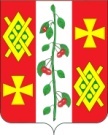 АдминистрациЯ КРАСНОСЕЛЬСКОГО СЕЛЬСКОГОПОСЕЛЕНИЯ ДИНСКОГО РАЙОНАПОСТАНОВЛЕНИЕот                                                                                            № село КрасносельскоеО признании утратившими силу отдельных постановлений администрации Красносельского сельского поселения Динского районаВ соответствии с Федеральными законами от 06 октября 2003 года № 131-ФЗ «Об общих принципах организации местного самоуправления в Российской Федерации», федеральным законом от 28 декабря 2009 года № 381-ФЗ «Об основах государственного регулирования торговой деятельности в Российской Федерации», федеральным законом от 31 июля 2020 года № 248-ФЗ «О государственном контроле (надзоре) и муниципальном контроле а Российской Федерации», руководствуясь Уставом Красносельского сельского поселения Динского района, п о с т а н о в л я ю:  1. Признать утратившим силу Постановление администрации Красносельского сельского поселения Динского района № 08 от 17.01.2020 «Об утверждении Программы профилактики нарушений обязательных требований, установленных муниципальными правовыми актами, в рамках осуществления муниципального контроля в области торговой деятельности на территории Красносельского сельского поселения Динского района на 2020 год».        2. Признать утратившим силу Постановление администрации Красносельского сельского поселения Динского района № 118 от 16.06.2021 «Об утверждении программы профилактики нарушений, осуществляемой органом муниципального контроля – администрацией Красносельского сельского поселения Динского района на 2021 год».	3. Признать утратившим силу Постановление администрации Красносельского сельского поселения Динского района № 48 от 30.06.2016 «Об утверждении административного регламента исполнения администрацией Красносельского сельского поселения Динского района муниципальной функции «Осуществление муниципального контроля в области торговой  деятельности на территории Красносельского  сельского поселения Динского района».4.  Признать утратившим силу Постановление администрации Красносельского сельского поселения Динского района № 75 от 09.06.2017 О внесении изменений в постановление администрации Красносельского сельского поселения от 30.03.2016 № 48 «Об утверждении административного регламента исполнения администрацией Красносельского сельского поселения Динского района муниципальной функции «Осуществление муниципального контроля в области торговой деятельности на территории Красносельского сельского поселения Динского района». 5. Общему отделу администрации Красносельского сельского поселения разместить настоящее постановление на официальном интернет-сайте Красносельского сельского поселения www.krasnoselskoe.ru.6. Контроль за выполнением настоящего постановления оставляю за собой.7. Настоящее постановление вступает в силу со дня его подписания.Глава Красносельскогосельского поселения 							     М.В. Кныш